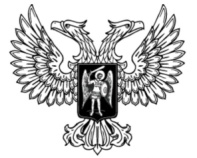 ДонецкАЯ НароднАЯ РеспубликАЗАКОНО ВНЕСЕНИИ ИЗМЕНЕНИЯ В СТАТЬЮ 10 ЗАКОНА ДОНЕЦКОЙ НАРОДНОЙ РЕСПУБЛИКИ «О ЛИЦЕНЗИРОВАНИИ ОТДЕЛЬНЫХ ВИДОВ ХОЗЯЙСТВЕННОЙ ДЕЯТЕЛЬНОСТИ»Принят Постановлением Народного Совета 9 ноября 2018 годаСтатья 1Внести в часть 3 статьи 10 Закона Донецкой Народной Республики от 
27 февраля 2015 года № 18-IНС «О лицензировании отдельных видов хозяйственной деятельности» (опубликован на официальном сайте Народного Совета Донецкой Народной Республики 17 марта 2015 года) изменение, признав пункт 70 утратившим силу.Временно исполняющий обязанностиГлавы Донецкой Народной Республики			Д.В. Пушилинг. Донецк9 ноября 2018 года№ 263-IНС